Publicado en Ciudad de México el 28/09/2021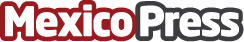 Cumple Danfoss 26 años de presencia en MéxicoEn estas dos décadas y media de presencia nacional, la compañía es un referente para abastecer la demanda en las AméricasDatos de contacto:DanfossDanfoss5528553031Nota de prensa publicada en: https://www.mexicopress.com.mx/cumple-danfoss-26-anos-de-presencia-en-mexico_1 Categorías: Nacional Recursos humanos Consumo Nuevo León Otras Industrias Innovación Tecnológica http://www.mexicopress.com.mx